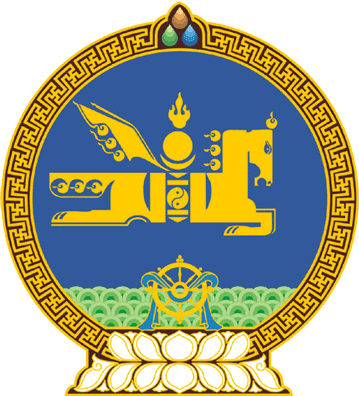 МОНГОЛ УЛСЫН ИХ ХУРЛЫНТОГТООЛ2019 оны 02 сарын 02 өдөр     		            Дугаар 22                     Төрийн ордон, Улаанбаатар хот/Энэ тогтоолыг Монгол Улсын Үндсэн хуулийн цэцийн 2019 оны 10 дугаар сарын 09-ний өдрийн 03 дугаар тогтоолоор хүчингүй болгосон/Монгол Улсын Их Хурлын сонгуулийн   42 дугаар тойрогт нөхөн сонгууль товлон   зарлах, санал авах өдрийг тогтоох тухайМонгол Улсын Үндсэн хуулийн Хорин тавдугаар зүйлийн 1 дэх хэсгийн 3 дахь заалт, Сонгуулийн тухай хуулийн 18 дугаар зүйлийн 18.1 дэх хэсэг, 20 дугаар зүйлийн 20.1 дэх хэсгийг үндэслэн Монгол Улсын Их Хурлаас ТОГТООХ нь:1.Монгол Улсын Их Хурлын сонгуулийн 42 дугаар тойрогт явагдах Улсын Их Хурлын гишүүний нөхөн сонгуулийг 2019 оны 02 дугаар сарын 10-ны өдрөөс эхлэн товлон зарласугай.2.Монгол Улсын Их Хурлын сонгуулийн 42 дугаар тойрогт явагдах Улсын Их Хурлын гишүүний нөхөн сонгуулийн санал авах өдрийг 2019 оны 06 дугаар сарын 30-ны өдөр байхаар тогтоосугай.3.Энэ тогтоолыг 2019 оны 02 дугаар сарын 02-ны өдрөөс эхлэн дагаж мөрдсүгэй.	МОНГОЛ УЛСЫН 	ИХ ХУРЛЫН ДАРГА 				           Г.ЗАНДАНШАТАР  